ISTITUTO COMPRENSIVO PUBLIO VIBIO MARIANO – ROMADOMANDA DI ISCRIZIONE ALLA SCUOLA DELL’INFANZIA					Al Dirigente Scolastico__ l  __sottoscritt ___ sulla base delle opportunità educative offerte della scuola, consapevole dei vincoli organizzativi esistenti, che non permettono l’accettazione piena di tutte le richieste, e dei criteri fissati dal Consiglio di Istituto, chiede che:_l __sottoscritt__sulla base delle opportunità educative offerte dalla scuola, consapevole dei vincoli organizzativi esistenti, che non permettono l’accettazione piena di tutte le richieste, e dei criteri fissati dal Consiglio di Istituto, chiede che: _ l ___ propri ___ figli _____________________________________________________________ possa essere iscritto alla scuola dell’infanzia con turno di 40 ore settimanali con refezione scolastica. Il sottoscritto dichiara inoltre di non aver effettuato iscrizioni presso altra istituzione scolastica.La scelta effettuata costituisce il patto formativo tra la famiglia e la scuola ed è pertanto impegnativa per l’intero anno scolastico.Genitore, o chi esercita la responsabilità genitoriale, per gli alunni delle scuole dell'infanziaData                    		             	 Firma di entrambi i genitori (o tutore)  *                           __________________	                           __________________________________________________	                                                     __________________________________________________Modello BModulo per l’esercizio del diritto di scegliere se avvalersi o non avvalersi dell’insegnamento della religione cattolicaPremesso che lo Stato assicura l'insegnamento della religione cattolica nelle scuole di ogni ordine e grado in conformità all'Accordo che apporta modifiche al Concordato Lateranense (art. 9.2), il presente modulo costituisce richiesta dell'autorità scolastica in ordine all'esercizio del diritto di scegliere se avvalersi o non avvalersi dell'insegnamento della religione cattolica.La scelta operata all'atto dell'iscrizione ha effetto per l'intero anno scolastico cui si riferisce e per i successivi anni di corso in cui sia prevista l'iscrizione d'ufficio, fermo restando, anche nelle modalità di applicazione, il diritto di scegliere ogni anno se avvalersi o non avvalersi dell'insegnamento della religione cattolica.Scelta di avvalersi dell'insegnamento della religione cattolica  □Scelta di non avvalersi dell'insegnamento della religione cattolica □Data                    		             	 Firma di entrambi i genitori (o tutore)  *                           __________________	                           __________________________________________________	                                                     __________________________________________________Art. 9.2 dell'Accordo, con protocollo addizionale, tra la Repubblica Italiana e la Santa Sede firmato il 18 febbraio 1984,ratificato con la legge 25 marzo 1985, n. 121, che apporta modificazioni al Concordato Lateranense dell'11 febbraio1929: "La Repubblica Italiana, riconoscendo il valore della cultura religiosa e tenendo conto che i principi del cattolicesimo fanno parte del patrimonio storico del popolo italiano, continuerà ad assicurare, nel quadro delle finalità della scuola,l'insegnamento della religione cattolica nelle scuole pubbliche non universitarie di ogni ordine e grado.Nel rispetto della libertà di coscienza e della responsabilità educativa dei genitori, è garantito a ciascuno il diritto discegliere se avvalersi o non avvalersi di detto insegnamento. All'atto dell'iscrizione gli studenti o i loro genitori eserciteranno tale diritto, su richiesta dell'autorità scolastica, senza che la loro scelta possa dar luogo ad alcuna forma di discriminazione".* Alla luce delle disposizioni del codice civile in materia di filiazione, la richiesta di iscrizione, rientrando nella responsabilità genitoriale, deve essere sempre condivisa e firmata dai genitori. Qualora la domanda sia firmata da un solo genitore, si intende che la scelta dell’istituzione scolastica sia stata condivisa.INFORMAZIONI SULL’ALUNNO/APer gli alunni stranieri nati all’estero si richiede di indicare la data di arrivo in Italia nel formato gg/mm/aa   ……/……../…….Alunno/a orfano di entrambi i genitori o in affido ai servizi sociali         	SI           NOAlunno/a diversamente abileˡ				          			SI           NO	Alunno/a con situazione familiare, sociale e/o economica particolarmente gravosa documentata e comprovata dal Servizio Sociale o dalla competente struttura sociosanitaria della ASL territoriale                                                                                  	                                       	SI           NOAlunno/a con entrambi i genitori lavoratori anche non conviventi, con un orario lavorativo non  inferiore alle 6 ore gg.                                                                        	SI           NOAlunno/a appartenente a nucleo familiare in cui siano presenti uno o più membri effettivamente conviventi con disabilità grave, ai sensi delle L. 104/92, art. 3, comma 3 o invalidità min. 74%																			            SI           NO	Altri fratelli/sorelle frequentanti lo stesso Istituto e classe frequentata       SI           NO¹ Ai sensi della 104/1992 in caso di alunno con disabilità, la domanda andrà perfezionata presso la segreteria scolastica consegnando copia della certificazione entro 10 giorni dalla chiusura delle iscrizioni.* Alla luce delle disposizioni del codice civile in materia di filiazione, la richiesta di iscrizione, rientrando nella responsabilità genitoriale, deve essere sempre condivisa e firmata dai genitori. Qualora la domanda sia firmata da un solo genitore, si intende che la scelta dell’istituzione scolastica sia stata condivisa.DATI DEL NUCLEO FAMILIAREN.B. L’indicazione dei seguenti dati è obbligatoria e costituisce autocertificazione (L. 127/97 e     successive modificazioni e integrazioni) ai fini della compilazione di eventuali graduatorie per l’assegnazione del plesso e/o del tempo scuola. Il mancato inserimento dei dati rispetto a quanto richiesto comporta il non riconoscimento del relativo punteggio e non è integrabile successivamente.Cognome del PADRE: _____________________________Nome:  ______________________Data di nascita: ___________  Comune di nascita: ____________________________  Prov.: ___ Stato estero di nascita: _________________________________Titolo di studio:______________________________________Telefono: ____________________  /  _____________________e.mail:     ______________________Codice fiscale: ______________________ lavoratore  :  □ si     □no      Ente presso cui presta servizio _________ nell’ambito territoriale Municipio XV  :  □ si     □noCognome della MADRE:___________________________Nome__________________________Data di nascita:___________ Comune di nascita: _______________________________ Prov.:___Stato estero di nascita:_________________________________ Titolo di studio:_____________________________________Telefono: ____________________  /  _____________________Codice fiscale: ______________________ e-.mail:    _____________________________________lavoratore  :  □ si     □no      Ente presso cui presta servizio __________lavora nell’ambito territoriale Municipio XV  :  □ si     □noFRATELLI frequentanti  lo stesso Istituto Comprensivo  Infanzia□  Primaria  □ Media  □ Cognome e nome ____________________________ classe/sezione_____________ Cognome e nome ____________________________ classe/sezione_____________Cognome  e nome ____________________________ classe/sezione____________Data                    		              Firma di entrambi i genitori (o tutore) *                           __________________	                           __________________________________________________	                                                     __________________________________________________* Alla luce delle disposizioni del codice civile in materia di filiazione, la richiesta di iscrizione, rientrando nella responsabilità genitoriale, deve essere sempre condivisa e firmata dai genitori. Qualora la domanda sia firmata da un solo genitore, si intende che la scelta dell’istituzione scolastica sia stata condivisa.Istituto Comprensivo “Publio Vibio Mariano”I sottoscritti genitori dell’alunno dichiarano di aver preso visione:       dei documenti della scuola:   PTOF, Regolamento di Istituto, Patto di Corresponsabilità.Data                    		              Firma di entrambi i genitori (o tutore)  per presa visione *                           __________________	                           ____________________________________________________________________________________________________Si allega: Informativa sulla Privacy.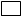 Data                    		              Firma di entrambi i genitori (o tutore)  per presa visione *                           __________________	              ______________________________________________              						  ______________________________________________* Alla luce delle disposizioni del codice civile in materia di filiazione, la richiesta di iscrizione, rientrando nella responsabilità genitoriale, deve essere sempre condivisa e firmata dai genitori. Qualora la domanda sia firmata da un solo genitore, si intende che la scelta dell’istituzione scolastica sia stata condivisa.ART.8 - ISCRIZIONI E CRITERI DI AMMISSIONE8.1	- Criteri e punteggi per la formazione della graduatoria d’iscrizione per tutti gli ordini di scuola.Le iscrizioni avvengono mediante presentazione di apposita domanda da inviare in via telematica (primaria e secondaria) o con la compilazione di un modulo cartaceo (infanzia), con le modalità e entro i termini definiti in sede ministeriale e scolastica.La graduatoria avverrà mediante la somma dei punteggi relativi ai requisiti posseduti, come indicati di seguito:* I relativi requisiti devono essere certificati.8.2	- Criteri di accettazione delle domande. La richiesta dei genitori relativamente alla tipologia di tempo scuola per la primaria è subordinata alla disponibilità di posti. I criteri per l’accettazione delle domande di ammissione al tempo pieno e normale sono i seguenti:A parità di punteggio vale l’ordine di età (precede il più grande). Tutti i requisiti utili all’attribuzione dei punteggi sono autocertificati, fatta salva la facoltà della scuola di effettuare controlli a campione.IC “Publio Vibio Mariano” – Regolamento d’Istituto_ 2018Firma di entrambi i genitori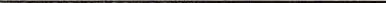 Firma dell’eventuale Tutore*RequisitiRequisitiPunti1Alunni interni (che hanno frequentato il ciclo precedente nel nostro Istituto)92Alunni diversamente abili*83Alunni istituzionalizzati74Fratelli/sorelle iscritti nel plesso65Alunni con fratelli o genitori conviventi inabili ai sensi della legge 104/92 art.3c.356Territorialità (vicinanza del domicilio dell’alunno rispetto al plesso indicato)57Continuità di plesso (alunni che frequentano nel ciclo precedente il plesso indicato)48Famiglie monogenitoriali*49Entrambi i genitori lavoratori*310Uno dei genitori dipendenti dell’Istituto21Fratelli/sorelle che già frequentano l’Istituto, nel medesimo plesso, la stessa tipologia ditempo scuola62Bambini che provengono dal ciclo precedente di questo stesso Istituto53Famiglie monogenitoriali44Entrambi i genitori lavoratori35Uno dei genitori dipendente dell’Istituto26Provenienza da scuola dell’infanzia comunale operanti nello stesso plesso1